INDICAÇÃO Nº 320/2020Ementa: Manutenção em poste de energia elétrica na Alameda Carlos de C. V. Braga.Exma. Senhora Presidente.Justificativa:Considerando que após uma manutenção na Alameda Carlos de Carvalho Vieira Braga, no bairro Alpinas, o poste que quase foi derrubado foi escorado com pedras, e ainda, considerando que o mesmo pode ceder a qualquer momento, a Vereadora Mônica Morandi requer nos termos do art. 127 do regimento interno, que seja encaminhada ao Exmo. Prefeito Municipal a seguinte indicação:	Designar ao departamento responsável que providencie a manutenção emergencial do poste localizado na Alameda Carlos de Carvalho Vieira Braga, Chácaras Alpinas.  Valinhos, 17 de fevereiro de 2020.____________________Mônica MorandiVereadoraFoto anexa.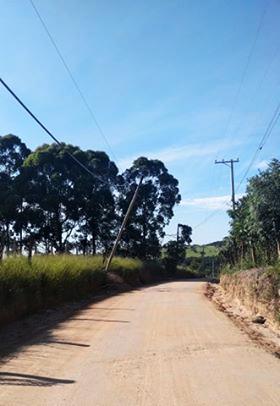 